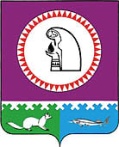 Информация об осуществлении главой городского поселения контроля за деятельностью структурных подразделенийадминистрации городского поселения Октябрьское            Заслушав информацию об осуществлении главой городского поселения контроля за деятельностью структурных подразделений администрации городского поселения Октябрьское, Совет депутатов городского поселения Октябрьское  РЕШИЛ:           1. Принять к сведению информацию об осуществлении главой городского поселения контроля за деятельностью структурных подразделений администрации городского поселения Октябрьское согласно приложению.           2. Решение вступает в силу с момента подписания.Председатель Совета депутатов городского поселения Октябрьское				  	                 Л.Н.Черкасова «     » __________________2016 г.                                                    Приложение                                                                                   к решению Совета депутатов                                                                                            городского поселения Октябрьское                                                                                от «06» апреля 2016г. № 164Информацияоб осуществлении главой городского поселения контроля за деятельностью структурных подразделений администрации городского поселения ОктябрьскоеВ соответствии с п. 22 ст. 25 Устава городского поселения Октябрьское глава городского поселения осуществляет контроль за деятельностью структурных подразделений администрации поселения.В рамках осуществления контроля за деятельностью структурных подразделений администрации поселения главой поселения проводится следующая работа:- проводятся еженедельные аппаратные совещания по понедельникам в 09 ч 30 мин, в рамках которых заместители главы и руководители отделов администрации отчитываются об исполнении ранее принятых решений и полученных лично заданий, планируется работа на ближайшую неделю, обсуждаются и принимаются решения по обеспечению текущей деятельности, о порядке исполнения, сроках, так же обсуждаются имеющиеся проблемы и пути их решения;- еженедельно проводятся отдельные совещания по исполнению работ в рамках программ, финансируемых из окружного бюджета, заслушиваются доклады о проведённой работе, принимаются решения по корректировке действий сотрудников и подрядчиков;- при подготовке проведения массовых мероприятий или исполнения решений Правительства РФ, ХМАО-Югры, постановлениями главы поселения создаются организационные комитеты и рабочие группы, в рамках работы которых планируются мероприятия по исполнению, корректировке заданий и заслушивание отчётов по исполнению решений; при администрации постоянно действуют 14 комиссий;- при проведении совещаний, публичных слушаний, встреч с населением ведутся протоколы, исполнение протокольных решений так же находится на постоянном контроле;- по заданию главы поселения проводится периодический анализ по направлениям деятельности с составлением аналитической записки, так ежеквартально проводиться анализ по работе с обращениями граждан и о входящей документацией, выявляются нарушения по срокам исполнения. Даются указания по исправлению ошибок и нарушений. За невыполнение распоряжений и прямых обязанностей - объявлено 2 дисциплинарных взыскания;- постановлением администрации городского поселения Октябрьское от 27.01.2015      № 16 создана комиссия по соблюдению требований к служебному поведению муниципальных служащих и урегулированию конфликта интересов, в 2015 году было рассмотрено 3 персональных дела по муниципальным служащим о предоставлении недостоверных данных о доходах;- за 2015 год проведено 27 проверок контрольными государственными органами, в том числе: - прокуратурой Октябрьского района – 20 (документарные);- Отделом надзорной деятельности по г. Нягани и Октябрьскому району – 1; - Службой жилищного и строительного надзора ХМАО – Югры – 1;- ОГИБДД ОМВД России по Октябрьскому району – 5.- главой поселения постоянно отслеживается работа по исполнению данных предписаний с составлением письменных отчётов по их исполнению;- по организации деятельности работы администрации в рамках исполнения контрольных функций издано 13 распоряжений о назначении ответственных лиц: за хранение, подготовку и сдачу документов в архивный отдел администрации Октябрьского района; по ведению воинского учета, бронированию граждан, пребывающих в запасе, и хранению бланков строгой отчетности; за размещение информации о вакантных должностях муниципальной службы в федеральной государственной информационной системе «Федеральный портал государственной службы и управленческих кадров»; за размещение информации о деятельности органов местного самоуправления городского поселения Октябрьское на официальном сайте; за трудоустройство осужденных к обязательным и исправительным работам, о проведении инвентаризации.СОВЕТ ДЕПУТАТОВ                       ГОРОДСКОГО ПОСЕЛЕНИЯ ОКТЯБРЬСКОЕОктябрьского районаХанты-Мансийского автономного округа-ЮгрыРЕШЕНИЕСОВЕТ ДЕПУТАТОВ                       ГОРОДСКОГО ПОСЕЛЕНИЯ ОКТЯБРЬСКОЕОктябрьского районаХанты-Мансийского автономного округа-ЮгрыРЕШЕНИЕСОВЕТ ДЕПУТАТОВ                       ГОРОДСКОГО ПОСЕЛЕНИЯ ОКТЯБРЬСКОЕОктябрьского районаХанты-Мансийского автономного округа-ЮгрыРЕШЕНИЕСОВЕТ ДЕПУТАТОВ                       ГОРОДСКОГО ПОСЕЛЕНИЯ ОКТЯБРЬСКОЕОктябрьского районаХанты-Мансийского автономного округа-ЮгрыРЕШЕНИЕСОВЕТ ДЕПУТАТОВ                       ГОРОДСКОГО ПОСЕЛЕНИЯ ОКТЯБРЬСКОЕОктябрьского районаХанты-Мансийского автономного округа-ЮгрыРЕШЕНИЕСОВЕТ ДЕПУТАТОВ                       ГОРОДСКОГО ПОСЕЛЕНИЯ ОКТЯБРЬСКОЕОктябрьского районаХанты-Мансийского автономного округа-ЮгрыРЕШЕНИЕСОВЕТ ДЕПУТАТОВ                       ГОРОДСКОГО ПОСЕЛЕНИЯ ОКТЯБРЬСКОЕОктябрьского районаХанты-Мансийского автономного округа-ЮгрыРЕШЕНИЕСОВЕТ ДЕПУТАТОВ                       ГОРОДСКОГО ПОСЕЛЕНИЯ ОКТЯБРЬСКОЕОктябрьского районаХанты-Мансийского автономного округа-ЮгрыРЕШЕНИЕСОВЕТ ДЕПУТАТОВ                       ГОРОДСКОГО ПОСЕЛЕНИЯ ОКТЯБРЬСКОЕОктябрьского районаХанты-Мансийского автономного округа-ЮгрыРЕШЕНИЕСОВЕТ ДЕПУТАТОВ                       ГОРОДСКОГО ПОСЕЛЕНИЯ ОКТЯБРЬСКОЕОктябрьского районаХанты-Мансийского автономного округа-ЮгрыРЕШЕНИЕ«06»апреля2016г.№164п.г.т. Октябрьскоеп.г.т. Октябрьскоеп.г.т. Октябрьскоеп.г.т. Октябрьскоеп.г.т. Октябрьскоеп.г.т. Октябрьскоеп.г.т. Октябрьскоеп.г.т. Октябрьскоеп.г.т. Октябрьскоеп.г.т. Октябрьское